CENTRO DE EDUCAÇÃO INFANTIL “PINGO DE OURO”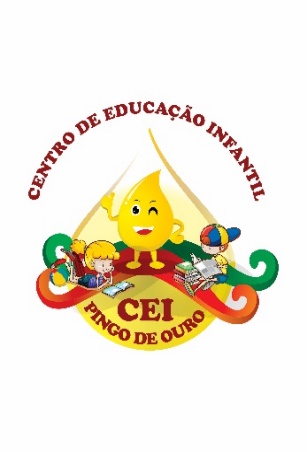 CAMPINA DA ALEGRIA / VARGEM BONITA SCRUA CEREJEIRA S/N FONE: 49-3456-13-67EMAIL – ceipingodeouro@yahoo.comProfessora: Marli Filipini                         Turma: Pré Escola I                                                                                    Turno: Vespertino                   		 Período: 14/09/2020 até 18/09/2020BOM DIA.. PAIS, RESPONSÁVEIS E QUERIDOS ALUNOS.Espero que estejam todos bem.Mais uma semana se inicia, e com ela novas histórias, brincadeiras e novos aprendizados através de momentos de em que a criança possa expressar emoções, sentimentos, pensamentos, desejos e necessidades.Nessa semana daremos início ao estudo sobre as plantas. Um tema bem interessante para a criança. TEMA: PLANTASObjetivo: Viabilizar vivências que possibilitem as criança a observação, a exploração e os cuidados em relação a germinação de uma semente e a importância que a mesma tem  para o meio ambiente.CAMPOS DE EXPERIÊNCIAS  E OBJETIVOS DE APRENDIZAGEM E DESENVOLVIMENTOCORPO, GESTOS E MOVIMENTOS         EI03CG05  ESCUTA, FALA, PENSAMENTO E IMAGINAÇÃO          EI03EF04ESPAÇO, TEMPO, QUANTIDADES, RELAÇÕES E TRANSFORMAÇÕES        EI03ET02 DESENVOLVIMENTO:Com as atividades dessa semana, vamos descobrir quais os cuidados que devemos ter com as plantas, como como elas nascem ,  do que elas precisam para se desenvolverem e a utilidades delas para a nossa vida. . Segue aqui algumas sugestões de atividades:. Primeiramente, conversar com a criança  sobre  as plantas para ver o conhecimento prévio  que   têm sobre as mesma..Depois vamos  assistir a história  “Era uma vez uma semente” coleção Milagres da Natureza https://www.youtube.com/watch?v=MhRs4MTO7Fg.Após assistir a história, fazer uma reflexão  sobre a mesma, questionando o que a criança achou, o que  não sabia,  o que  aprendeu e o que.Memorizando seus conhecimentos com a atividade abaixo, e depois pintar e escrever seu nome completo, 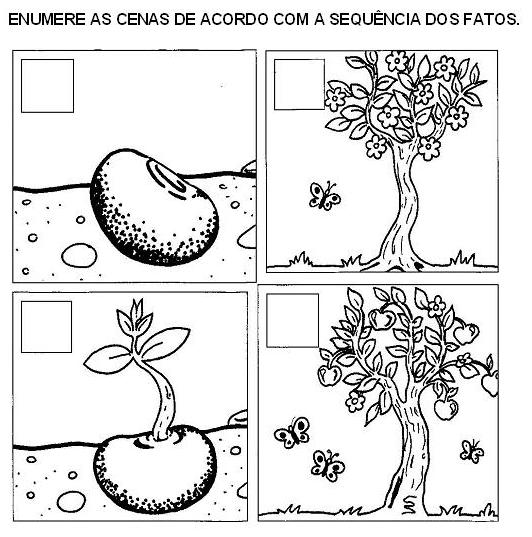 . Agora vamos ouvir a música e cantar: O Diário de Mika / O Pé de Feijão # Clip         https://www.youtube.com/watch?v=sqbZb_aRKyk. E agora... está preparado pra fazer a experiência da -Germinação do feijão? (https://www.youtube.com/watch?v=de0EaNWvZOM&t=55sUsar da criatividade e enfeitar o frasco como quiser, para que a experiência se torne  mais interessante para a criança, tornando assim uma aventura  muito interessante para ela.  Incentivar ela fazer a observação diária para acompanhar a germinação do feijãoORIENTAÇÃO AOS  PAIS Não esqueçam de bater fotos, fazer  vídeos da criança fazendo as atividades para  que possamos arquiva-las no SGE.Obrigado  e uma boa  Semana a todos.Se cuidem. Fiquem com Deus.